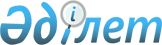 О внесении изменений в решение районного маслихата от 23 декабря 2014 года № 32/1 "О районном бюджете Тимирязевского района на 2015-2017 годы"
					
			Утративший силу
			
			
		
					Решение маслихата Тимирязевского района Северо-Казахстанской области от 2 декабря 2015 года № 43/1. Зарегистрировано Департаментом юстиции Северо-Казахстанской области 4 декабря 2015 года № 3490. Утратило силу решением маслихата Тимирязеввского района Северо-Казахстанской области от 25 декабря 2015 года N 44/7      Сноска. Утратило силу решением маслихата Тимирязеввского района Северо-Казахстанской области от 25.12.2015 N 44/7 (вводится в действие с 01.01.2016).

      В соответствии со статьей 109 Бюджетного кодекса Республики Казахстан от 4 декабря 2008 года и статьей 21 Закона Республики Казахстан от 24 марта 1998 года "О нормативных правовых актах", Тимирязевский районный маслихат РЕШИЛ:

      1. Внести в решение Тимирязевского районного маслихата от 23 декабря 2014 года № 32/1 "О районном бюджете Тимирязевского района на 2015-2017 годы" (зарегистрировано в Реестре государственной регистрации нормативных правовых актов под № 3048 от 09 января 2015 года, опубликовано 24 января 2015 года в районной газете "Көтерілген тың", 24 января 2015 года в районной газете "Нива"), следующие изменения:

       пункт 1 изложить в следующей редакции:

      "1. Утвердить районный бюджет Тимирязевского района на 2015-2017 годы согласно приложениям 1, 2 и 3 соответственно, в том числе на 2015 год в следующих объемах:

      1) доходы – 1 547 140,9 тысяч тенге, в том числе по:

      налоговым поступлениям – 264 243 тысячи тенге;

      неналоговым поступлениям – 7 161,4 тысячи тенге;

      поступления от продажи основного капитала – 7 006 тысяч тенге;

      поступления трансфертов – 1 268 730,5 тысяч тенге; 

      2) затраты – 1 558 961,9 тысяч тенге; 

      3) чистое бюджетное кредитование – 25 607,7 тысяч тенге, в том числе:

      бюджетные кредиты – 32 739,2 тысячи тенге,      

      погашение бюджетных кредитов – 7 131,5 тысяч тенге;

      4) сальдо по операциям с финансовыми активами – 0 тысяч тенге, в том числе:

      приобретение финансовых активов – 0 тысяч тенге;

      поступления от продажи финансовых активов государства– 0 тысяч тенге;

      5) дефицит (профицит) бюджета – - 37 428,7 тысяч тенге;

      6) финансирование дефицита бюджета – 37 428,7 тысяч тенге, в том числе:

      поступление займов – 32 703 тысячи тенге;

      погашение займов – 7 131,5 тысяч тенге;

      используемые остатки бюджетных средств – 11857,2 тысячи тенге.";

       приложения 1 к указанному решению изложить в новой редакции согласно приложению к настоящему решению.

      2. Настоящее решение вводится в действие с 1 января 2015 года.

 Бюджет Тимирязевского района на 2015 год
					© 2012. РГП на ПХВ «Институт законодательства и правовой информации Республики Казахстан» Министерства юстиции Республики Казахстан
				
      Председатель XXXXIII сессии
районного маслихата

С. Мустафин

      Секретарь
районного маслихата

С. Мустафин
Приложение 1 к решению маслихата от 02 декабря 2015 года № 43/1Приложение 1 к решению маслихата от 23 декабря 2014 года № 32/1Категория

Класс

Подкласс

Наименование

Сумма, тыс.тенге

I. Доходы

1 547 140,9

1

Налоговые поступления

264 243

03

Социальный налог

111 202

1

Социальный налог

111 202

04

Налоги на собственность

104 526

1

Налоги на имущество

69 043

3

Земельный налог

2 816

4

Налог на транспортные средства 

17 975

5

Единый земельный налог

14 692

05

Внутренние налоги на товары, работы и услуги

46 510

2

Акцизы

1 722

3

Поступления за использование природных и других ресурсов

37 837

4

Сборы за ведение предпринимательской и профессиональной деятельности

6 951

08

Обязательные платежи, взимаемые за совершение юридически значимых действий и (или) выдачу документов уполномоченными на то государственными органами или должностными лицами

2 005

1

Государственная пошлина 

2 005

2

Неналоговые поступления

7 161,4

01

Доходы от государственной собственности

2 308,4

5

Доходы от аренды имущества, находящегося в государственной собственности

1 842

7

Вознаграждения по кредитам, выданным из государственного бюджета

10,4

9

Прочие доходы от государственной собственности

456

02

Поступления от реализации товаров (работ, услуг) государственными учреждениями, финансируемыми из государственного бюджета

237

1

Поступления от реализации товаров (работ, услуг) государственными учреждениями, финансируемыми из государственного бюджета

237

04

Штрафы, пени, санкции, взыскания, налагаемые государственными учреждениями, финансируемыми из государственного бюджета, а также содержащимися и финансируемыми из бюджета (сметы расходов) Национального Банка Республики Казахстан

447

1

Штрафы, пени, санкции, взыскания, налагаемые государственными учреждениями, финансируемыми из государственного бюджета, а также содержащимися и финансируемыми из бюджета (сметы расходов) Национального Банка Республики Казахстан, за исключением поступлений от организаций нефтяного сектора 

447

06

Прочие неналоговые поступления

4 169

1

Прочие неналоговые поступления

4 169

3

Поступления от продажи основного капитала

7 006

01

Продажа государственного имущества, закрепленного за государственными учреждениями

1 400

1

Продажа государственного имущества, закрепленного за государственными учреждениями

1 400

03

Продажа земли и нематериальных активов

5 606

1

Продажа земли

5 606

4

Поступления трансфертов

1 268 730,5

02

Трансферты из вышестоящих органов государственного управления

1 268 730,5

2

Трансферты из областного бюджета

1 268 730,5

Функц.группа

Администратор

Программа

Наименование

Сумма, тыс.тенге

Затраты

1 558 961,9

1

Государственные услуги общего характера

215 933

112

Аппарат маслихата района (города областного значения)

11 297

001

Услуги по обеспечению деятельности маслихата района (города областного значения)

11 297

122

Аппарат акима района (города областного значения)

64 519

001

Услуги по обеспечению деятельности акима района (города областного значения)

64 519

123

Аппарат акима района в городе, города районного значения, поселка, села, сельского округа

113 955

001

Услуги по обеспечению деятельности акима района в городе, города районного значения, поселка, села, сельского округа

113 855

022

Капитальные расходы государственного органа

100

459

Отдел экономики и финансов района (города областного значения)

18 219

001

Услуги по реализации государственной политики в области формирования и развития экономической политики, государственного планирования, исполнения бюджета и управления коммунальной собственностью района (города областного значения)

17 551

003

Проведение оценки имущества в целях налогооблажения

482

010

Приватизация, управление коммунальным имуществом, постприватизационная деятельность и регулирование споров, связанных с этим

186

495

Отдел архитектуры, строительства, жилищно-коммунального хозяйства, пассажирского транспорта и автомобильных дорог района (города областного значения)

7 943

001

Услуги по реализации государственной политики на местном уровне в области архитектуры, строительства, жилищно-коммунального хозяйства, пассажирского транспорта и автомобильных дорог 

7 943

2

Оборона

3 957

122

Аппарат акима района (города областного значения)

3 957

005

Мероприятия в рамках исполнения всеобщей воинской обязанности

3 568 

006

Предупреждение и ликвидация чрезвычайных ситуаций масштаба района (города областного значения)

389

4

Образование

1 094 270,2

123

Аппарат акима района в городе, города районного значения, поселка, села, сельского округа

641

005

Организация бесплатного подвоза учащихся до школы и обратно в сельской местности

641

464

Отдел образования района (города областного значения)

1 073 747,2

001

Услуги по реализации государственной политики на местном уровне в области образования 

6 615

003

Общеобразовательное обучение 

950 145

005

Приобретение и доставка учебников, учебно-методических комплексов для государственных учреждений образования района (города областного значения)

10 234

006

Дополнительное образование для детей 

28 668,2 

007

Проведение школьных олимпиад, внешкольных мероприятий и конкурсов районного (городского) масштаба

520 

009

Обеспечение деятельности организаций дошкольного воспитания и обучения

35 278 

015

Ежемесячная выплата денежных средств опекунам (попечителям) на содержание ребенка-сироты (детей-сирот), и ребенка (детей), оставшегося без попечения родителей

5 759 

040

Реализация государственного образовательного заказа в дошкольных организациях образования

17 268 

067

Капитальные расходы подведомственных государственных учреждений и организаций

19 260 

465

Отдел физической культуры и спорта района (города областного значения)

19 882 

017

Дополнительное образование для детей и юношества по спорту

19 882 

6

Социальная помощь и социальное обеспечение

60216

451

Отдел занятости и социальных программ района (города областного значения)

59028

001

Услуги по реализации государственной политики на местном уровне в области обеспечения занятости и реализации социальных программ для населения

18 045 

002

Программа занятости

9 261

005

Государственная адресная социальная помощь

1 411 

007

Социальная помощь отдельным категориям нуждающихся граждан по решениям местных представительных органов 

4 260 

010

Материальное обеспечение детей-инвалидов, воспитывающихся и обучающихся на дому

540 

011

Оплата услуг по зачислению, выплате и доставке пособий и других социальных выплат

311 

014

Оказание социальной помощи нуждающимся гражданам на дому

10 029 

016

Государственные пособия на детей до 18 лет

3 511 

017

Обеспечение нуждающихся инвалидов обязательными гигиеническими средствами и предоставление услуг специалистами жестового языка, индивидуальными помощниками в соответствии с индивидуальной программой реабилитации инвалида

6 322 

052

 Проведение мероприятий, посвященных семидесятилетию Победы в Великой Отечественной войне

5338

464

Отдел образования района (города областного значения)

1188

030

Содержание ребенка (детей), переданного патронатным воспитателям

1188

7

Жилищно-коммунальное хозяйство

11 199 

123

Аппарат акима района в городе, города районного значения, поселка, села, сельского округа

5 046 

008

Освещение улиц населенных пунктов

3 984 

010

Содержание мест захоронений и погребение безродных

32 

011

Благоустройство и озеленение населенных пунктов

800 

014

Организация водоснабжения населенных пунктов

230

495

Отдел архитектуры, строительства, жилищно-коммунального хозяйства, пассажирского транспорта и автомобильных дорог района (города областного значения)

6 153

020

Изготовление технических паспортов на объекты кондоминиумов

60

026

Организация эксплуатации тепловых сетей, находящихся в коммунальной собственности районов (городов областного значения)

1 030

058

Развитие системы водоснабжения и водоотведения в сельских населенных пунктах

5 063

8

Культура, спорт, туризм и информационное пространство

79 359

123

Аппарат акима района в городе, города районного значения, поселка, села, сельского округа

12 038

006

Поддержка культурно-досуговой работы на местном уровне

12038

455

Отдел культуры и развития языков района (города областного значения)

44 057

001

Услуги по реализации государственной политики на местном уровне в области развития языков и культуры

4 882

003

Поддержка культурно-досуговой работы

16 252

006

Функционирование районных (городских) библиотек

22 373

007

Развитие государственного языка и других языков народа Казахстана

700

456

Отдел внутренней политики района (города областного значения)

15 524

001

Услуги по реализации государственной политики на местном уровне в области информации, укрепления государственности и формирования социального оптимизма граждан

6 740

002

Услуги по проведению государственной информационной политики 

5 600

003

Реализация мероприятий в сфере молодежной политики

3 184

465

Отдел физической культуры и спорта района (города областного значения)

7 590

001

Услуги по реализации государственной политики на местном уровне в сфере физической культуры и спорта

4 493

006

Проведение спортивных соревнований на районном (города областного значения) уровне

400

007

Подготовка и участие членов сборных команд района (города областного значения) по различным видам спорта на областных спортивных соревнованиях

2 697

10

Сельское, водное, лесное, рыбное хозяйство, особо охраняемые природные территории, охрана окружающей среды и животного мира, земельные отношения

61 850

459

Отдел экономики и финансов района (города областного значения)

6 123

099

Реализация мер по оказанию социальной поддержки специалистов

6 123

462

Отдел сельского хозяйства района (города областного значения)

16 634

001

Услуги по реализации государственной политики на местном уровне в сфере сельского хозяйства 

16 634

463

Отдел земельных отношений района (города областного значения)

9 113

001

Услуги по реализации государственной политики в области регулирования земельных отношений на территории района (города областного значения)

6456

004

Организация работ по зонированию земель

2657

473

Отдел ветеринарии района (города областного значения)

29 980

001

Услуги по реализации государственной политики на местном уровне в сфере ветеринарии 

7 240

003

Капитальные расходы государственного органа

440

007

Организация отлова и уничтожения бродячих собак и кошек

659

009

Проведение ветеринарных мероприятий по энзоотическим болезням животных

3 142,5

011

Проведение противоэпизоотических мероприятий

18 498

12

Транспорт и коммуникации

11 552

123

Аппарат акима района в городе, города районного значения, поселка, села, сельского округа

1 728

013

Обеспечение функционирования автомобильных дорог в городах районного значения, поселках, селах, сельских округах

1 728

495

Отдел архитектуры, строительства, жилищно-коммунального хозяйства, пассажирского транспорта и автомобильных дорог района (города областного значения)

9 824

023

Обеспечение функционирования автомобильных дорог 

9 038

039

Субсидирование пассажирских перевозок по социально значимым городским (сельским), пригородным и внутрирайонным сообщениям 

786

13

Прочие

19 301

123

Аппарат акима района в городе, города районного значения, поселка, села, сельского округа

8 603

040

Реализация мер по содействию экономическому развитию регионов в рамках Программы "Развитие регионов" 

8 603

459

Отдел экономики и финансов района (города областного значения)

1 545

012

Резерв местного исполнительного органа района (города областного значения) 

1 545

464

Отдел образования района (города областного значения)

3 300

041

Реализация мер по содействию экономическому развитию регионов в рамках Программы "Развитие регионов" 

3 300

469

Отдел предпринимательства района (города областного значения)

5 853

001

Услуги по реализации государственной политики на местном уровне в области развития предпринимательства и промышленности 

5 853

14

Обслуживание долга

10,4

459

Отдел экономики и финансов района (города областного значения)

10,4

021

Обслуживание долга местных исполнительных органов по выплате вознаграждений и иных платежей по займам из областного бюджета

10,4

15

Трансферты

1 314,8

459

Отдел экономики и финансов района (города областного значения)

1 314,8

006

Возврат неиспользованных (недоиспользованных) целевых трансфертов

1 314,8

III.Чистое бюджетное кредитование

25 607,7

Бюджетные кредиты 

32 739,2

10

Сельское, водное, лесное, рыбное хозяйство, особо охраняемые природные территории, охрана окружающей среды и животного мира, земельные отношения

32 739,2

459

Отдел экономики и финансов района (города областного значения)

32 739,2

018

Бюджетные кредиты для реализации мер социальной поддержки специалистов 

32 739,2

Категория

Класс

Подкласс

Наименование

Сумма, тыс.тенге

 5

01

Погашение бюджетных кредитов

7 131,5

1

Погашение бюджетных кредитов, выданных из государственного бюджета 

7 131,5

IV.Сальдо по операциям с финансовыми активами

0

V. Дефицит (профицит) бюджета

-37 428,7

VI. Финансирование дефицита (использование профицита) бюджета

37 428,7

7

Поступления займов

32 703

01

Внутренние государственные займы

32 703

2

Договоры займа

32 703

Функц.группа

Администратор

Программа

Наименование

Сумма, тыс.тенге

16

Погашение займов

7 131,5

459

Отдел экономики и финансов района (города областного значения)

7131,5

005

Погашение долга местного исполнительного органа перед вышестоящим бюджетом

7131,5

Категория

Класс

Подкласс

Наименование

Сумма, тыс.тенге

Категория

Класс

Подкласс

Наименование

Сумма, тыс.тенге

8

Используемые остатки бюджетных средств

11 857,2

01

Остатки бюджетных средств

11 857,2

1

Свободные остатки бюджетных средств

11 857,2

